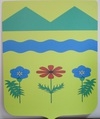 АДМИНИСТРАЦИЯ ПОДГОРНОСИНЮХИНСКОГО СЕЛЬСКОГО ПОСЕЛЕНИЯ ОТРАДНЕНСКОГО РАЙОНА ПОСТАНОВЛЕНИЕ от 11.01.2021 года		 					                   № 5ст-ца Подгорная СинюхаОб утверждении Административного регламента предоставления администрацией Подгорносинюхинского сельского поселения Отрадненского района муниципальной услуги: «Перевод (отказ в переводе) жилого помещения в нежилое или нежилого помещения в жилое помещение» 	В соответствии с Федеральным законом Федеральный закон от 20 июля 2020 года N 236-ФЗ "О внесении изменений в Федеральный закон "Об общих принципах организации местного самоуправления в Российской Федерации , Федеральным законом от 27 июля 2010 года № 210-ФЗ «Об организации предоставления государственных и муниципальных услуг», Постановлением Правительства Российской Федерации от 16 мая 2011 года      № 373 «О разработке и утверждении административных регламентов исполнения государственных функций и административных регламентов предоставления государственных услуг» в соответствии Жилищным кодексом Российской Федерации, "Жилищный кодекс Российской Федерации" от 29 декабря 2004 года N 188-ФЗ (ред. от 30.12.2020 г.) (с изм. и доп., вступ. в силу с 02.01.2021 г.) п о с т а н о в л я ю: 1. Утвердить  «Административный регламент предоставления администрацией Подгорносинюхинского сельского поселения Отрадненского района муниципальной услуги: «Перевод (отказ в переводе) жилого помещения в нежилое или нежилого помещения в жилое помещение».2. Общему отделу администрации Подгорносинюхинского сельского поселения (Науменко) обнародовать настоящее постановление в установленном законом порядке и разместить на официальном сайте Подгорносинюхинского сельского поселения Отрадненского района в сети Интернет www.podgornaya-sinyuha.ru.3. Считать утратившим силу постановление администрации Подгорносинюхинского сельского поселения Отрадненского района от 01 июля 2015 года № 36 «Об утверждении Административного регламента предоставления администрацией Подгорносинюхинского сельского поселения Отрадненского района муниципальной услуги: «Перевод жилого помещения в нежилое или нежилого помещения в жилое помещение»4. Контроль за выполнением настоящего постановления оставляю за собой.	5. Постановление вступает в силу со дня его официального опубликования (обнародования).Глава Подгорносинюхинского сельского поселения Отрадненского района 						А.А.Кособоков                                                                                                         ПРИЛОЖЕНИЕ									  УТВЕРЖДЕН					                         постановлением администрации Подгорносинюхинского сельского поселения Отрадненского района 									от 11.01.2021 г.  №  5АДМИНИСТРАТИВНЫЙ РЕГЛАМЕНТпредоставления администрацией Подгорносинюхинского сельского поселения Отрадненского района муниципальной услуги «Перевод (отказ в переводе) жилого помещения в нежилое или нежилого помещения в жилое помещение»Раздел IОбщие положения1.1. Настоящий административный регламент разработан в целях упорядочения административных процедур и административных действий, повышения качества предоставления и доступности муниципальной услуги, устранения избыточных действий и избыточных административных процедур, сокращения количества документов, представляемых заявителями для получения муниципальной услуги, применения новых оптимизированных форм документов, снижения количества взаимодействий заявителей с должностными лицами, сокращения срока предоставления муниципальной услуги, а также сроков исполнения отдельных административных процедур и административных действий в рамках предоставления муниципальной услуги, если это не противоречит действующему законодательству.Предметом регулирования настоящего административного регламента предоставления администрацией Подгорносинюхинского сельского поселения Отрадненского района муниципальной услуги «Перевод (отказ в переводе) жилого помещения в нежилое или нежилого помещения в жилое помещение» (далее – Административный регламент) является определение стандарта предоставления указанной услуги и порядка выполнения административных процедур администрацией Подгорносинюхинского сельского поселения Отрадненского района  в  муниципальном бюджетном учреждении «Многофункциональный центр предоставления государственных и муниципальных услуг» (далее МФЦ) по переводу (отказу в переводе) жилого помещения в нежилое или нежилого помещения в жилое помещение» (далее – муниципальная услуга). 1.2. Заявителями, имеющими право на получение муниципальной услуги являются физические лица, собственники, наниматели или лица, имеющие право в соответствии с законодательством Российской Федерации либо в силу наделения его заявителем в порядке, установленном законодательством Российской Федерации, полномочиями выступать от имени заявителя за предоставлением муниципальной услуги  (далее — заявители).1.3. Посредством размещения информации на официальном Интернет-портале администрации Подгорносинюхинского сельского поселения Отрадненского района, адрес официального сайта: www.podgornaya-sinyuha.ru1.3.1. Посредством размещения информации в федеральной государственной информационной системе «Единый портал государственных и муниципальных услуг (функций)».1.3.2.  В  МФЦ:при личном обращении;посредством Интернет-сайта:  mfcotradnaya@mail.ruтелефона:8(86144) 3-46-21 1.3.3. Посредством размещения информационных стендов в МФЦ1.4. Консультирование по вопросам предоставления муниципальной услуги осуществляется бесплатно.1.5. Специалист, осуществляющий консультирование (посредством телефона или лично) по вопросам предоставления муниципальной услуги, должен корректно и внимательно относиться к заявителям. При консультировании по телефону специалист должен назвать свою фамилию, имя и отчество, должность, а затем в вежливой форме проинформировать обратившегося по интересующим его вопросам.Если специалист не может ответить на вопрос самостоятельно, либо подготовка ответа требует продолжительного времени, он может предложить обратившемуся обратиться письменно, либо назначить другое удобное для заинтересованного лица время для получения информации. Рекомендуемое время для телефонного разговора не более 10 минут, личного устного информирования – не более 15 минут.1.6. Информационные стенды, размещённые в  МФЦ, должны содержать:режим работы, адреса  МФЦ;адрес официального Интернет-портала и электронной почты администрации Подгорносинюхинского сельского поселения Отрадненского района, МФЦ;почтовые адреса, телефоны, фамилии руководителей органа МФЦ, предоставляющего муниципальную услугу; порядок получения консультаций о предоставлении муниципальной услуги;порядок и сроки предоставления муниципальной услуги;образцы заявлений о предоставлении муниципальной услуги и образцы заполнения таких заявлений;перечень документов, необходимых для предоставления муниципальной услуги;основания для отказа в приёме документов о предоставлении муниципальной услуги, основания для отказа в предоставлении муниципальной услуги;досудебный (внесудебный) порядок обжалования решений и действий (бездействия) органа, предоставляющего муниципальную услугу, а также их должностных лиц и муниципальных служащих;иную информацию, необходимую для получения муниципальной услуги.Такая же информация размещается на официальном Интернет-портале администрации Подгорносинюхинского сельского поселения Отрадненского района,  сайте  МФЦ.1.7. Информация о месте нахождения и графике работы, справочных телефонах органа, предоставляющего муниципальную услугу:В случае изменения вышеуказанного графика, а также контактных телефонов и электронных адресов, в настоящий Административный регламент вносятся соответствующие изменения, информация об изменении также размещается на официальном Интернет-портале администрации Подгорносинюхинского сельского поселения Отрадненского района и МФЦ.Порядок получения информации заявителем по вопросам предоставления муниципальной услуги и услуг, которые являются необходимыми и обязательными для предоставления муниципальной услуги, сведений о ходе предоставления указанных услуг, размещён в федеральной государственной информационной системе «Единый портал государственных и муниципальных услуг (функций)».Раздел IIСтандарт предоставления муниципальной услуги2.1. Наименование муниципальной услуги: «Перевод  жилого помещения в нежилое или нежилого помещения в жилое помещение».2.2. Муниципальная услуга представляется администрацией Подгорносинюхинского сельского поселения Отрадненского района при участии  МФЦ.Запрещено требовать от заявителя осуществление действий, в том числе согласований, необходимых для получения муниципальной услуги и связанных с обращением в иные государственные органы и организации, за исключением получения услуг, включённых в перечень услуг, которые являются необходимыми и обязательными для предоставления муниципальных услуг.2.3. Результатом предоставления муниципальной услуги является 1. Выдача уведомления администрации о переводе жилого (нежилого) помещения в нежилое (жилое) помещение.
          2. Выдача уведомления об отказе в предоставлении муниципальной услуги.2.4. Срок предоставления муниципальной услуги составляет 45 календарных дней, исчисляемых со дня регистрации заявления с документами, необходимыми для предоставления муниципальной услуги.
          Срок подготовки уведомления об отказе в предоставлении муниципальной услуги составляет 45 календарных дней, исчисляемых со дня регистрации заявления с документами, необходимыми для предоставления муниципальной услуги.
          Срок выдачи заявителю принятого решения о предоставлении муниципальной услуги или отказе в предоставлении муниципальной услуги отделом по организации предоставления муниципальных услуг МБУ "МФЦ" составляет 3 календарных дня со дня его поступления.
           Срок выдачи заявителю принятого решения о предоставлении муниципальной услуги или отказе в предоставлении муниципальной услуги МФЦ составляет 3 календарных дня со дня его поступления.Основания для приостановления предоставления муниципальной услуги законодательством Российской Федерации не предусмотрены.2.5. Предоставление муниципальной услуги осуществляется на основании: «Жилищного кодекса Российской Федерации ("Жилищный кодекс Российской Федерации" от 29.12.2004 N 188-ФЗ (ред. от 30.12.2020) (с изм. и доп., вступ. в силу с 02.01.2021), опубликованного в «Парламентской газете» от 23.12.2006 № 290, в «Российской газете»     от 31.12.2006 № 297, в «Собрании законодательства Российской Федерации»    от 22.10.2007 № 43, ст. 5084, от 28.04.2008 № 17, ст. 1756, «Российской газете»    от 17.05.2008 № 105, от 25.07.2008 № 158, в «Собрании законодательства Российской Федерации» от 08.06.2009 № 23, ст. 2776, от 28.09.2009 № 39,          ст. 4542, в «Парламентской газете» от 27.11. - 03.12.2009 № 63, в «Собрании законодательства Российской Федерации» от 21.12.2009 № 51, ст. 6153, в «Российской газете» от 07.05.2010 № 98, от 02.08.2010 № 169, от 03.12.2010        № 274, в «Собрании законодательства Российской Федерации» от 06.06.2011 № 23, ст. 3263, от 25.07.2011 № 30 (ч. 1), ст. 4590, от 05.12.2011 № 49 (ч. 1), ст. 7027, (ч. 5), ст. 7061, в «Российской газете» от 09.12.2011 № 278, в «Собрании законодательства Российской Федерации» от 12.12.2011 № 50, ст. 7359, в «Российской газете» от 02.03.2012, № 46, в «Собрании законодательства Российской Федерации» от 02.04.2012 № 14, ст. 1552, в «Российской газете» от 08.06.2012 № 130, в «Собрании законодательства Российской Федерации» от 25.06.2012 № 26, ст. 3446, от 02.07.2012 № 27, ст. 3587, от 30.07.2012  № 31,       ст. 4322, в «Российской газете» от 28.12.2012 № 301); Градостроительного кодекса Российской Федерации от 29.12.2004              № 190-ФЗ (текст опубликован в «Российской газете» от 30.12.2004 № 290,  «Собрании законодательства Российской Федерации» от 03.01.2005 № 1          (часть 1), ст. 16, «Парламентской газете» от 14.01.2005 № 5-6 с изменениями и дополнениями, внесёнными Федеральным законом от 27.07.2010 № 240-ФЗ (текст опубликован в «Российской газете» от 02.08.2010 № 169, от 26.11.2010    № 268, от 03.12.2010 № 274, Собрании законодательства Российской Федерации от 02.08.2010 № 31, ст. 4209, от 29.11.2010 № 48, ст. 6246,                  от 06.12.2010 № 49, ст. 6410));Федерального закона от 27.07.2010 № 210-ФЗ «Об организации предоставления государственных и муниципальных услуг» (текст опубликован в «Российской газете», текст с изменениями опубликован в «Российской газете» от 30.07.2010 № 168, от 08.04.2011 № 75, от 30.06.2011 № 139,               от 04.07.2011 № 142, от 15.07.2011 № 153, от 21.07.2011 № 157, от 09.12.2011 
№ 278);постановления Правительства Российской Федерации от 16.05.2011        № 373 «О разработке и утверждении административных регламентов исполнения государственных функций и административных регламентов предоставления государственных услуг» (текст опубликован в Собрании законодательства Российской Федерации от 30.05.2011 № 22, статья 3169, текст с изменениями опубликован в «Российской газете» от 26.08.2011 № 189);постановления Правительства Российской Федерации от 28.01.2006 № 47 «Об утверждении Положения о признании помещения жилым помещением, жилого помещения непригодным для проживания и многоквартирного дома аварийным и подлежащим сносу или реконструкции» (текст опубликован в «Российской газете» от 10.02.2006 № 28, текст с изменениями опубликован в «Российской газете» от 10.08.2007 № 173);постановления Госстроя Российской Федерации от 27.09.2003 № 170 «Об утверждении правил и норм технической эксплуатации жилищного фонда» (текст опубликован в «Российской газете» от 23.10.2003 № 214);Федерального закона от 28.07.2012 № 133-ФЗ «О внесении изменений в отдельные законодательные акты Российской Федерации в целях устранения ограничений для предоставления государственных и муниципальных услуг по принципу «одного окна» (текст опубликован в «Российской газете»                   от 30.07.2012 № 172);Закона Краснодарского края от 19.07.2011 № 2316-КЗ «О землях недвижимых объектов культурного наследия (памятников истории и культуры) регионального и местного значения, расположенных на территории Краснодарского края, и зонах их охраны» (с изменениями на: 01.11.2013) (текст опубликован в «Информационном бюллетене Законодательного Собрания Краснодарского края» от 03.08.2011 № 45, текст с изменениями опубликован в «Информационном бюллетене Законодательного Собрания Краснодарского края» от 05.07.2012 № 56).2.6. Исчерпывающий перечень документов, необходимых в соответствии с нормативными правовыми актами для предоставления муниципальной услуги:2.6.1. заявление о переводе (отказе в переводе) жилого помещения в нежилое или нежилого помещения в жилое помещение», по форме согласно приложению № 1 к настоящему Административному регламенту (далее - заявление) (подлинник - 1 экземпляр);2.6.2. правоустанавливающие документы на переводимое помещение (подлинники 1 экземпляр либо засвидетельствованные в нотариальном порядке копии 1 экземпляр);2.6.3. технический паспорт переводимого помещения (подлинник 1 экземпляр);2.6.4. поэтажный план дома, в котором находится переводимое помещение (подлинник 1 экземпляр);2.6.5. подготовленный и оформленный в установленном порядке проект переустройства и (или) перепланировки переводимого помещения (в случае если переустройство и (или) перепланировка требуется для обеспечения использования такого помещения в качестве жилого или нежилого помещения);2.6.6. копия решения общего собрания собственников помещений в многоквартирном жилом доме либо выписка из протокола решения общего собрания (подлинник 1 экземпляр) об использовании земельного участка, если для обеспечения использования переводимого помещения требуется использование земельного участка, заверенные уполномоченным представителем собственников и представителей управляющей организации либо председателем товарищества собственников жилья;2.6.7. копия решения общего собрания собственников помещений в многоквартирном жилом доме либо выписка из протокола решения общего собрания о согласии всех собственников помещений в многоквартирном доме на переустройство и (или) перепланировку помещения или согласие всех собственников помещений в многоквартирном доме, на переустройство и (или) перепланировку, в случае если такое переустройство и (или) перепланировка переводимого помещения затрагивает размер общего имущества, за исключением земельного участка, в многоквартирном доме и изменяет доли в праве общей собственности на общее имущество в многоквартирном доме (копия 1 экземпляр);2.6.8. выписка из лицевого счёта при переводе жилого помещения в нежилое помещение (подлинник 1 экземпляр);2.6.9.выписка из Единого государственного реестра прав на недвижимое имущество и сделок с ним, содержащая сведения об обременении (ограничении) прав третьими лицами.2.6.10. техническое заключение специализированной организации о состоянии строительных конструкций (подлинник 1 экземпляр);2.6.11. заключение органов государственного пожарного надзора о соответствии строительным нормам и правилам пожарной безопасности Российской Федерации (подлинник 1 экземпляр);2.6.12. экспертное заключение управления Федеральной службы по надзору в сфере защиты прав потребителей и благополучия человека по Краснодарскому краю о соответствии санитарным нормам и правилам (подлинник 1 экземпляр).Правоустанавливающими документами на жилое помещение могут являться: договор о приватизации жилого помещения, договор об отчуждении жилого помещения (договоры купли-продажи, дарения, мены, ренты и др.); копия ордера на занимаемое жилое помещение или договора социального найма занимаемого жилого помещения, договора найма жилого помещения (для нанимателя); справка жилищного или жилищно-строительного кооператива о полной выплате заявителем, являющимся членом кооператива, паевого взноса за предоставленную этому лицу кооперативом квартиру, выданная уполномоченным органом управления кооператива в соответствии с установленной его уставом компетенцией; вступивший в законную силу судебный акт (решение или определение суда) в отношении права собственности на жилое помещение.2.7. Документами, необходимыми в соответствии с нормативными правовыми актами для предоставления муниципальной услуги, которые находятся в распоряжении государственных органов и организаций, участвующих в предоставлении государственных и муниципальных услуг, и которые заявитель вправе представить, являются:2.7.1. правоустанавливающие документы на переводимое помещение, если право на него зарегистрировано в Едином государственном реестре прав на недвижимое имущество и сделок с ним;2.7.2. план переводимого помещения с его техническим описанием (в случае если переводимое помещение является жилым – технический паспорт такого помещения); 2.7.3. заключение органа по охране памятников архитектуры, истории и культуры о допустимости проведения переустройства и (или) перепланировки жилого (нежилого) помещения, если такое помещение или дом, в котором оно находится, является памятником архитектуры, истории или культуры; 2.7.4. поэтажный план дома, в котором находится переводимое помещение.2.8. От заявителя запрещается требовать:представления документов и информации или осуществления действий, представление или осуществление которых не предусмотрено нормативными правовыми актами, регулирующими отношения, возникающие в связи с предоставлением муниципальной услуги;представления документов и информации, которые в соответствии с нормативными правовыми актами Российской Федерации, нормативными правовыми актами Краснодарского края находятся в распоряжении государственных органов, органов местного самоуправления Подгорносинюхинского сельского поселения и (или) подведомственных государственным органам и органам местного самоуправления Подгорносинюхинского сельского поселения организаций, участвующих в предоставлении муниципальной услуги, за исключением документов, указанных в части 6 статьи 7 Федерального закона от 27.07.2010 № 210-ФЗ «Об организации предоставления государственных и муниципальных услуг».2.10. Исчерпывающий перечень оснований для отказа в приёме документов, необходимых для предоставления муниципальной услуги:отсутствие одного или нескольких документов, необходимых для получения муниципальной услуги, наличие которых предусмотрено настоящим Административным регламентом;отсутствие у заявителя соответствующих полномочий на получение муниципальной услуги;представление заявителем документов, оформленных не в соответствии с установленным порядком (наличие исправлений, серьёзных повреждений, не позволяющих однозначно истолковать их содержание, отсутствие обратного адреса, отсутствие подписи, печати).Не может быть отказано заявителю в приёме дополнительных документов при наличии намерения их сдать.2.11. Исчерпывающий перечень оснований для отказа в предоставлении муниципальной услуги:- обращение (в письменном виде) заявителя с просьбой о прекращении предоставления муниципальной услуги; - выявление в представленных документах недостоверной, недостаточной или искажённой информации;- отсутствие права у заявителя на получение муниципальной услуги;- изменение законодательства либо наступление форс-мажорных обстоятельств.- отсутствие документов, указанных в пункте 2.6. раздела II настоящего административного  регламента за исключением документов указанных в пункте 2.7. раздела II настоящего административного  регламента; - представление документов в ненадлежащий орган;- выявление в представленных документах недостоверной, недостаточной или искажённой информации.- перевод жилого помещения в нежилое помещение не допускается, если доступ к переводимому помещению невозможен без использования помещений, обеспечивающих доступ к жилым помещениям, или отсутствует техническая возможность оборудовать такой доступ к данному помещению, если переводимое помещение является частью жилого помещения либо используется собственником данного помещения или иным гражданином в качестве места постоянного проживания, а также если право собственности на переводимое помещение обременено правами каких-либо лиц.	- перевод квартиры в многоквартирном доме в нежилое помещение допускается только в случаях, если такая квартира расположена на первом этаже указанного дома или выше первого этажа, но помещения, расположенные непосредственно под квартирой, переводимой в нежилое помещение, не являются жилыми.	- перевод жилого помещения в наемном доме социального использования в нежилое помещение не допускается.	- перевод нежилого помещения в жилое помещение не допускается, если такое помещение не отвечает установленным требованиям или отсутствует возможность обеспечить соответствие такого помещения установленным требованиям либо если право собственности на такое помещение обременено правами каких-либо лиц.- решение об отказе в предоставлении муниципальной услуги принимается главой	 Подгорносинюхинского сельского поселения Отрадненского района. Мотивированный отказ в предоставлении муниципальной услуги подготавливается в течение 15 рабочих дней со дня принятия заявления, и  направляется заявителю или МФЦ (если заявление подавалось через МФЦ).Мотивированный отказ в предоставлении муниципальной услуги может быть обжалован заявителем в порядке, установленном настоящим Административным регламентом, или в судебном порядке. Мотивированный отказ выдаётся заявителю в виде письменного уведомления.Отказ в предоставлении муниципальной услуги не препятствует повторному обращению заявителя за получением муниципальной услуги после устранения причины, послужившей основанием для отказа.2.12. Сведения о документе (документах), являющиеся необходимыми и обязательными для предоставления муниципальной услуги и выдаваемые организациями, участвующими в предоставлении муниципальной услуги, будут запрашиваться и предоставляться путём межведомственного взаимодействия.2.13. Предоставление муниципальной услуги заявителям осуществляется на безвозмездной основе.2.14. За предоставление услуг, необходимых и обязательных для предоставления муниципальной услуги оплата взимается в соответствии с порядком взимания платы за предоставление услуг, необходимых и обязательных для предоставления муниципальной услуги.2.15. Максимальный срок ожидания в очереди при подаче заявления о предоставлении муниципальной услуги не может превышать 15 минут, время ожидания в очереди при получении результата предоставления муниципальной услуги не может превышать 15 минут.Срок регистрации заявления о предоставлении муниципальной услуги не может превышать 15 минут.2.16. Заявление о предоставлении Муниципальной услуги подается в  МФЦ.2.17. Требования к помещениям, в которых предоставляется муниципальная услуга, к залу ожидания, местам заполнения заявлений о предоставлении муниципальной услуги, информационным стендам с образцами их заполнения и перечнем документов, необходимых для предоставления муниципальной услуги:2.17.1. Помещения, в которых предоставляется муниципальная услуга, должны соответствовать санитарно-гигиеническим правилам и нормативам, правилам пожарной безопасности, безопасности труда. Помещения оборудуются системами кондиционирования (охлаждения и нагревания) и вентилирования воздуха, средствами оповещения о возникновении чрезвычайной ситуации. На видном месте размещаются схемы размещения средств пожаротушения и путей эвакуации людей. Предусматривается оборудование доступного места общественного пользования (туалет). 2.17.2. Для ожидания заявителями приёма, заполнения необходимых для получения муниципальной услуги документов отводятся места, оборудованные стульями, столами (стойками) для возможности оформления документов и обеспеченные ручками, бланками документов. Количество мест ожидания определяется исходя из фактической нагрузки и возможности их размещения в помещении. 2.17.3. Информационные стенды размещаются на видном, доступном месте.2.18. Показателями качества муниципальной услуги являются: 
          1) соблюдение срока предоставления муниципальной услуги; 
 	2) соблюдение сроков ожидания в очереди при предоставлении муниципальной услуги; 
          3) отсутствие поданных в установленном порядке обоснованных жалоб на решения и действия (бездействие) должностных лиц МФЦ, принятые и осуществленные в ходе предоставления муниципальной услуги.2.19. Иные требования:2.19.1. Решением о предоставлении муниципальной услуги является соответствующее постановление о переводе (об отказе в переводе) жилого помещения в нежилое или нежилого помещения в жилое помещение (далее – Постановление).III. СОСТАВ, ПОСЛЕДОВАТЕЛЬНОСТЬ И СРОКИ ВЫПОЛНЕНИЯ АДМИНИСТРАТИВНЫХ ПРОЦЕДУР, ТРЕБОВАНИЯ К ПОРЯДКУ ИХ ВЫПОЛНЕНИЯ, В ТОМ ЧИСЛЕ ОСОБЕННОСТИ ВЫПОЛНЕНИЯ АДМИНИСТРАТИВНЫХ ПРОЦЕДУР В ЭЛЕКТРОННОЙ ФОРМЕ	3.1. Предоставление муниципальной услуги включает в себя следующие административные процедуры:	3.1.1. Прием и первичная проверка заявления и приложенных к нему документов, проверка комплектности документов;3.1.2. Передача заявления и прилагаемых к нему документов из  МФЦ курьером, в администрацию Подгорносинюхинского сельского поселения Отрадненского района;3.1.3. Регистрация заявления;	3.1.4. Формирование и направление межведомственных запросов в органы (организации), участвующие в предоставлении муниципальной услуги;	3.1.5. Проверка документов, необходимых для предоставления муниципальной услуги;	3.1.6. Осмотр жилого помещения на предмет проведения самовольного переустройства и (или) перепланировки жилого помещения; 3.1.7. Подготовка постановления о переводе (об отказе в переводе) жилого помещения в нежилое или нежилого помещения в жилое помещение специалистом МФЦ.3.1.8.  Согласование проекта Постановления;3.1.9. Подписание постановления о переводе (об отказе в переводе) жилого помещения в нежилое или нежилого помещения в жилое помещение главой Отрадненского сельского поселения Отрадненского района;3.1.10. Регистрация Постановления 3.1.11.  Выдача заявителю постановления о переводе (об отказе в переводе) жилого помещения в нежилое или нежилого помещения в жилое помещение или передача Постановления в МФЦ (если заявление подавалось через МФЦ).3.2. Блок-схема предоставления муниципальной услуги приводится в приложении № 2 к настоящему Административному регламенту.3.3. Описание каждой административной процедуры предусматривает:3.3.1. Прием и первичная проверка заявления и приложенных к нему документов:3.3.1.1. Юридическим фактом, служащим основанием для начала предоставления муниципальной услуги, является подача заинтересованным лицом заявления о переводе жилого помещения в нежилое или нежилого помещения в жилое помещение: 1) в виде письменного заявления согласно приложению № 1 к настоящему Административному регламенту;2) в электронном виде с использованием Портала.3.3.1.2. Должностными лицами, ответственными за прием и первичную проверку заявления и приложенных к нему документов, являются сотрудники  МФЦ, в должностные обязанности которых входит выполнение соответствующих функций. 3.3.1.3. Прием заявлений о переводе жилого помещения в нежилое или нежилого помещения в жилое помещение осуществляется ежедневно по приемным дням.3.3.1.4. Копии документов, необходимых для предоставления муниципальной услуги представляются в одном экземпляре, который остаётся в деле.3.3.1.5. В случае представления заявителем надлежащим образом заверенных копий документов, представление подлинников не требуется. 3.3.1.6. При обращении заявителя непосредственно в МФЦ, или администрацию Подгорносинюхинского сельского поселения с письменным заявлением: 1) должностное лицо, уполномоченное на прием заявлений: устанавливает предмет обращения, устанавливает личность заявителя, проверяет его полномочия; 2) проверяет наличие всех необходимых документов, которые заявитель должен представить самостоятельно; 3) при отсутствии у заявителя надлежащим образом оформленного письменного заявления, должностное лицо, уполномоченное на прием заявлений, помогает заявителю в оформлении заявления; 4) в случае несоответствия документов, предоставленных заявителем  требованиям настоящего Административного регламента должностное лицо, уполномоченное на прием заявлений, сообщает заявителю о наличии препятствий для предоставления муниципальной услуги, объясняет заявителю содержание выявленных недостатков в представленных документах и предлагает принять меры по их устранению.3.3.1.7. При подаче заявления в электронном виде с использованием Портала http://www.gosuslugi.ru и http://www.pgu.krasnodar.ru: 1) сведения, содержащиеся в заявлении, подаваемом в электронной форме, должны соответствовать сведениям, содержащимся в установленной форме заявления, представленной на Портале (приложение № 1 к настоящему Административному регламенту); 2) передача заявления осуществляется посредством автоматизированной системы (при условии внедрения системы межведомственного электронного взаимодействия) в администрацию Подгорносинюхинского сельского поселения Отрадненского района; 3) ответственный специалист при поступлении заявления, поданного в электронной форме, осуществляет проверку на наличие оснований для отказа в приеме заявления к рассмотрению. В течение рабочего дня, следующего за днем поступления заявления, ответственный специалист по результатам проверки направляет заявителю уведомление с использованием автоматизированной системы, которое доступно для просмотра заявителю в соответствующем разделе Портала; 4) уведомление об отказе в приеме заявления в электронном виде к рассмотрению должно содержать информацию о причинах отказа со ссылкой на пункт Административного регламента; 5) уведомление о приеме заявления к рассмотрению должно содержать информацию о регистрации заявления, о сроке рассмотрения заявления и перечне документов, необходимых для представления заявителем для получения муниципальной услуги; 6) заявление, поданное в электронной форме, считается принятым к рассмотрению и зарегистрированным после направления заявителю уведомления о приеме заявления к рассмотрению;	7) срок рассмотрения заявления исчисляется со дня регистрации заявления;	8) принятое заявление, направленное в электронном виде распечатывается, заверяется подписью принявшего его сотрудника, регистрируется в журнале учета входящих документов и передается ответственному специалисту для рассмотрения; 9) для получения муниципальной услуги гражданин, подавший заявление в электронной форме, представляет в МФЦ надлежащим образом оформленные документы, указанные в пункте 2.6. настоящего Административного регламента;	10) оформление муниципальной услуги до представления всех необходимых документов не допускается.3.3.1.8. Результатом административной процедуры приема и первичной проверки заявления и приложенных к нему документов является регистрация заявления с приложением к нему соответствующих документов в книге регистрации входящей документации либо сообщение заявителю о наличии препятствий для предоставления муниципальной услуги, с объяснением содержания выявленных недостатков в представленных документах и предложением к принятию мер по их устранению. В первом случае результат указанной административной процедуры будет являться основанием для начала административной процедуры регистрации заявления.3.3.1.9. Продолжительность приема и первичной проверки заявления и приложенных к нему документов не должна превышать 15 минут.3.3.2. Передача заявления и прилагаемых к нему документов из  МФЦ в администрацию Подгорносинюхинского сельского поселения Отрадненского района3.3.2.1. Специалистами, ответственными за передачу заявления и прилагаемых к нему документов из МФЦ в администрацию Подгорносинюхинского сельского поселения Отрадненского района являются сотрудники, в должностные обязанности которых входит выполнение соответствующих функций.3.3.3. Регистрация заявления производится ответственным специалистом.	3.3.3.1. Сотрудник администрации Подгорносинюхинского сельского поселения Отрадненского района, принимающий документы, проверяет в присутствии сотрудника передавшего документы их соответствие данным, указанным в заявлении. При соответствии передаваемых документов данным, указанным в заявлении, сотрудник администрации Подгорносинюхинского сельского поселения Отрадненского района регистрирует их в журнале входящей документации. 	3.3.3.2. Результатом административной процедуры регистрации заявления является присвоение заявлению входящего номера и даты. 	3.3.3.3. Продолжительность регистрации заявления не должна превышать 20 минут с момента получения заявления.	3.3.4. Формирование и направление межведомственных запросов в органы (организации), участвующие в предоставлении муниципальной услуги.	3.3.4.1. Формирование и направление межведомственных запросов в органы (организации), участвующие в предоставлении муниципальной услуги, осуществляет ответственный специалист.	3.3.4.2. Документы, необходимые МФЦ для предоставления муниципальной услуги и подлежащие представлению в рамках межведомственного информационного взаимодействия, указаны в пункте 2.7. настоящего Административного регламента.	3.3.4.3. Направление межведомственных запросов в органы (организации), участвующие в предоставлении муниципальной услуги, допускается только в целях, связанных с предоставлением муниципальной услуги.	3.3.4.4. Результатом административной процедуры формирования и направления межведомственных запросов в органы (организации), участвующие в предоставлении муниципальной услуги, является получение ответов на межведомственные запросы. Результат указанной административной процедуры может являться:	1) основанием для подготовки отказа в предоставлении муниципальной услуги;	2) основанием для начала административной процедуры проверка документов, необходимых для предоставления муниципальной услуги.	3.3.5. Проверка документов, необходимых для предоставления муниципальной услуги, осуществляется ответственными специалистами.	3.3.5.1. Уполномоченное должностное лицо МФЦ осуществляет проверку наличия документов, прилагаемых к заявлению. Результат указанной административной процедуры может являться:	1) основанием для подготовки отказа в предоставлении муниципальной услуги;	2) основанием для начала административной процедуры  осмотр жилого помещения на предмет проведения самовольного переустройства и (или) перепланировки жилого помещения.	3.3.6.  Уполномоченные должностные лица МФЦ и администрации Подгорносинюхинского сельского поселения Отрадненского района осуществляют совместный осмотр жилого помещения на предмет проведения самовольного переустройства и (или) перепланировки жилого помещения.	3.3.6.1.  Результат указанной административной процедуры может являться:	1) в случае проведения самовольного переустройства и (или) перепланировки жилого помещения администрация Подгорносинюхинского сельского поселения Отрадненского района принимает одно из решений предусмотренных статьей 29 Жилищного кодекса Российской Федерации;	2) основанием для начала административной процедуры подготовка постановления о переводе (об отказе в переводе) жилого помещения в нежилое или нежилого помещения в жилое помещение.	3.3.7. Проект постановления о переводе (об отказе в переводе) жилого помещения в нежилое или нежилого помещения в жилое помещение готовится специалистами МФЦ для дальнейшего согласования в установленном порядке. 	3.3.7.1. Уполномоченное должностное лицо МФЦ обеспечивает согласование проекта Постановления со следующими должностными лицами:	- глава Подгорносинюхинского сельского поселения Отрадненского района;	- начальник общего отдела администрации Подгорносинюхинского сельского поселения Отрадненского района.	- руководитель МБУ МФЦ;	- ведущий специалист МБУ МФЦ;         3.3.8. Подписание Постановления главой Подгорносинюхинского сельского поселения Отрадненского района:	3.3.9. Согласованное постановление о переводе (об отказе в переводе) жилого помещения в нежилое или нежилого помещения в жилое помещение вносится на подпись главе Подгорносинюхинского сельского поселения Отрадненского района.	3.3.10. Постановления о переводе (об отказе в переводе) жилого помещения в нежилое или нежилого помещения в жилое помещение подписывается главой Подгорносинюхинского сельского поселения Отрадненского района.3.3.10.1. Подписанное главой Подгорносинюхинского сельского поселения Отрадненского района, постановления о переводе (об отказе в переводе) жилого помещения в нежилое или нежилого помещения в жилое помещение регистрируется в общем отделе администрации Подгорносинюхинского сельского поселения Отрадненского района. 	3.3.11. Регистрация Постановления:	3.3.11.1. Продолжительность регистрации постановления о переводе (об отказе в переводе) жилого помещения в нежилое или нежилого помещения в жилое помещение не должна превышать 3 дней с момента подписания Постановления главой Подгорносинюхинского сельского поселения Отрадненского района.	3.3.12. Результат указанной административной процедуры является основанием для начала административной процедуры передача постановления о переводе (об отказе в переводе) жилого помещения в нежилое или нежилого помещения в жилое помещение заявителю или передача Постановления в МФЦ (если заявление подавалось через МФЦ).	3.3.13. Результатом административной процедуры является передача:	3.3.13.1. заявителю постановления о переводе (об отказе в переводе) жилого помещения в нежилое или нежилого помещения в жилое помещение;	3.3.13.2. МФЦ  постановления о переводе (об отказе в переводе) жилого помещения в нежилое или нежилого помещения в жилое помещение, курьером.	3.3.14. Выдача заявителю результата муниципальной услуги осуществляется ответственными должностные лица МФЦ (если заявление подавалось через МФЦ):	3.3.14.1. Выдачу заявителю муниципальной услуги постановления о переводе (об отказе в переводе) жилого помещения в нежилое или нежилого помещения в жилое помещение осуществляют ответственные должностные лица  МФЦ (если заявление подавалось через МФЦ).	3.3.14.2. Выдача документов осуществляется  непосредственно заявителю.  	3.3.14.3. При выдаче результата муниципальной услуги, должностное лицо  МФЦ (если заявление подавалось через МФЦ), устанавливает личность заявителя и проверяет его полномочия. 	3.3.14.4. Результат муниципальной услуги осуществляется по первому требованию заявителя в приемное время.	 Раздел IVФормы контроля за предоставлением муниципальной услуги4.1. Порядок осуществления текущего контроля за соблюдением и исполнением ответственными должностными лицами положений Административного регламента и иных нормативных правовых актов, устанавливающих требования к предоставлению муниципальной услуги, а также принятием ими решений.Текущий контроль за соблюдением и исполнением настоящего текущего административного регламента в ходе предоставления муниципальной услуги осуществляется путем проведения проверок работников уполномоченными заместителями руководителей соответствующего органа, участвующего в предоставлении муниципальной услуги.4.2. Порядок и периодичность осуществления плановых и внеплановых проверок полноты и качества предоставления муниципальной услуги, в том числе порядок и формы контроля за полнотой и качеством предоставления муниципальной услуги:Контроль за полнотой и качеством предоставления муниципальной услуги включает в себя проведение плановых и внеплановых проверок.Плановые и внеплановые проверки проводятся руководителями соответствующего органа, участвующего в предоставлении муниципальной услуги.Проведение плановых проверок полноты и качества предоставления муниципальной услуги осуществляется в соответствии с утвержденным графиком, но не реже одного раза в год.Внеплановые проверки проводятся по обращениям юридических и физических лиц с жалобами на нарушение их прав и законных интересов в ходе предоставления муниципальной услуги, а также на основании документов и сведений, указывающих на нарушение исполнения Административного регламента.В ходе плановых проверок:проверяется знание ответственными лицами требований настоящего Административного регламента, нормативных правовых актов, устанавливающих требования к предоставлению муниципальной услуги;проверяется соблюдение сроков и последовательности исполнения административных процедур;выявляются нарушения прав заявителей, недостатки, допущенные в ходе предоставлении муниципальной услуги.По результатам проведенных проверок в случае выявления нарушения порядка предоставления муниципальной услуги, прав заявителей виновные лица привлекаются к ответственности в соответствии с законодательством Российской Федерации, и принимаются меры по устранению нарушений.4.3. Ответственность должностных лиц, муниципальных служащих за решения и действия (бездействие), принимаемые (осуществляемые) в ходе предоставления муниципальной услуги:	Должностные лица, муниципальные служащие, участвующие в предоставлении муниципальной услуги, несут персональную ответственность за принятие решений и действия (бездействие) при предоставлении муниципальной услуги.	Персональная ответственность устанавливается в должностных инструкциях в соответствии с требованиями законодательства Российской Федерации.4.4. Положения, характеризующие требования к порядку и формам контроля за предоставлением муниципальной услуги, в том числе со стороны граждан, их объединений и организаций:порядок и формы контроля за предоставлением муниципальной услуги должны отвечать требованиям непрерывности и действенности (эффективности);граждане, их объединения и организации могут контролировать предоставление муниципальной услуги путём получения письменной и устной информации о результатах проведённых проверок и принятых по результатам проверок мерах. Раздел VДосудебный (внесудебный) порядок обжалования решений и действий (бездействия) органов, предоставляющих муници-пальную услугу, а также их должностных лиц, муниципальных служащих5.1. Заявитель имеет право на досудебное (внесудебное) обжалование действий (бездействия) и решений Администрации Подгорносинюхинского сельского поселения Отрадненского района, принятых (осуществляемых) МФЦ, его должностными лицами, в ходе предоставления муниципальной услуги (далее – досудебное (внесудебное) обжалование). 5.1.1. Предметом досудебного (внесудебного) обжалования являются конкретное решение и действия (бездействие) МФЦ, а также действия (бездействие) должностных лиц, в ходе предоставления муниципальной услуги, в результате которых нарушены права заявителя на получение муниципальной услуги, созданы препятствия в предоставлении ему муниципальной услуги.5.2. Заявитель может обратиться с жалобой в том числе в следующих случаях:нарушение срока регистрации заявления о предоставлении муниципальной услуги;нарушение срока предоставления муниципальной услуги;требование документов, не предусмотренных нормативными правовыми актами Российской Федерации, нормативными правовыми актами Краснодарского края для предоставления муниципальной услуги;отказ в приёме документов, предоставление которых предусмотрено нормативными правовыми актами Российской Федерации, нормативными правовыми актами Краснодарского края для предоставления муниципальной услуги;отказ в предоставлении муниципальной услуги, если основания отказа не предусмотрены федеральными законами и принятыми в соответствии с ними иными нормативными правовыми актами Российской Федерации, нормативными правовыми актами Краснодарского края;затребование с заявителя при предоставлении муниципальной услуги платы, не предусмотренной нормативными правовыми актами Российской Федерации, нормативными правовыми актами Краснодарского края;отказ МФЦ, его должностного лица в исправлении допущенных опечаток и ошибок в выданных в результате предоставления муниципальной услуги документах либо нарушение установленного срока таких исправлений.5.3. При возникновении случаев указанных в части 5.2. настоящего административного регламента, заявитель, с целью досудебного урегулирования спора, вправе обратиться с жалобой на имя главы Подгорносинюхинского сельского поселения Отрадненского района;5.4. Жалоба подается в письменной форме на бумажном носителе в администрацию Подгорносинюхинского сельского поселения Отрадненского района. Жалобы на решения, принятые главой Подгорносинюхинского сельского поселения Отрадненского района, подаются главе муниципального образования Отрадненский район.Жалоба должна содержать:1) наименование отдела, должностного лица отдела, либо муниципального служащего, решения и действия (бездействие) которых обжалуются;2) фамилию, имя, отчество (последнее - при наличии), сведения о месте жительства заявителя - физического лица либо наименование, сведения о месте нахождения заявителя - юридического лица, а также номер (номера) контактного телефона, адрес (адреса) электронной почты (при наличии) и почтовый адрес, по которым должен быть направлен ответ заявителю;3) сведения об обжалуемых решениях и действиях (бездействии) отдела, должностного лица отдела, либо муниципального служащего;4) доводы, на основании которых заявитель не согласен с решением и действием (бездействием) отдела, должностного лица отдела, либо муниципального служащего. Заявителем могут быть представлены документы (при наличии), подтверждающие доводы заявителя, либо их копии.5.5. Поступившая жалоба подлежит рассмотрению в течение 30 дней со дня её регистрации5.6. Основания для приостановления рассмотрения жалобы отсутствуют;5.7. Результатом рассмотрения жалобы является принятия решения о признании обращения обоснованным, частично обоснованным или необоснованным.5.8. В любом из перечисленных в пункте 5.7., случае, заявителю направляется письменный ответ. 5.9. В случае не удовлетворением ответа заявитель вправе обратиться в Отрадненский районный суд за защитой своих прав и интересов.5.10. Заявитель имеет право на получение информации и документов, необходимых для обоснования и рассмотрения жалобы, посредством обращения в письменной либо устной форме.Начальник общего отделаПодгорносинюхинского сельского поселенияОтрадненского района                                                                      А.Н.Науменко		ПРИЛОЖЕНИЕ №1                     к административному регламенту                      по предоставлению  	муниципальной                      услуги: «Перевод жилого                           помещения в нежилое или                      нежилого помещения                      в жилое помещение»                      Главе Подгорносинюхинского сельского                      поселения  Отрадненского района                А.А.Кособокову                                                                                                                                       От __________________________________                                                 _________________________________________________________(паспортные данные физического лица, банковские реквизиты)                                                                            ______________________________________________________________________________                                                                                                                                  Тел. ________________________________________________для физических лиц,
(индивидуальных предпринимателей)
┌═════════┬═════════‰│N запроса│         │ └═════════┴═════════…        ______________________________________________                                    Орган, обрабатывающий запрос                                      на предоставление услуги
    Данные заявителя (физического лица, индивидуального предпринимателя)
                Документ, удостоверяющий личность заявителя
           Адрес регистрации заявителя/Юридический адрес (адрес             регистрации) индивидуального предпринимателя <3>
              Адрес места жительства заявителя/Почтовый адрес                    индивидуального предпринимателя <4>
                                 ЗАЯВЛЕНИЕПрошу   перевести   жилое  (нежилое)  помещение  (нужное  подчеркнуть),расположенное по адресу: ____________________________________________________________________________________________________________________________,принадлежащее ________________________________________________________________________________________________________________________________________           (ф.и.о./наименование индивидуального предпринимателя)в  нежилое (жилое помещение) помещение (нужное подчеркнуть) для дальнейшегоиспользования его в качестве _____________________________________________.                                       (указать вид использования)    Обязуюсь   при   использовании   помещения   после  перевода  соблюдатьтребования  пожарной безопасности, санитарно-гигиенические, экологические ииные установленные законодательством требования.
                     Представлены следующие документы
                Данные представителя (уполномоченного лица)
              Документ, удостоверяющий личность представителя                          (уполномоченного лица)
          Адрес регистрации представителя (уполномоченного лица)
        Адрес места жительства представителя (уполномоченного лица)
    ______________________                _________________________________            Дата                                      Подпись/ФИО--------------------------------    <1>    Поле    заполняется,    если   тип   заявителя   "Индивидуальныйпредприниматель"    <2>    Поле    заполняется,    если   тип   заявителя   "Индивидуальныйпредприниматель"    <3> Заголовок зависит от типа заявителя    <4> Заголовок зависит от типа заявителя

(для юридических лиц)
┌═════════┬═════════‰│N запроса│         │ └═════════┴═════════…        ______________________________________________                                    Орган, обрабатывающий запрос                                      на предоставление услуги
                   Данные заявителя (юридического лица)
                             Юридический адрес
                              Почтовый адрес
                                 ЗАЯВЛЕНИЕ
    Прошу   перевести   жилое  (нежилое)  помещение  (нужное  подчеркнуть),расположенное по адресу: ____________________________________________________________________________________________________________________________,принадлежащее ________________________________________________________________________________________________________________________________________                     (наименование юридического лица)в  нежилое (жилое помещение) помещение (нужное подчеркнуть) для дальнейшегоиспользования его в качестве _____________________________________________.                                       (указать вид использования)    Обязуюсь   при   использовании   помещения   после  перевода  соблюдатьтребования  пожарной безопасности, санитарно-гигиенические, экологические ииные установленные законодательством требования.
                     Представлены следующие документы
                Данные представителя (уполномоченного лица)
              Документ, удостоверяющий личность представителя                          (уполномоченного лица)
          Адрес регистрации представителя (уполномоченного лица)
        Адрес места жительства представителя (уполномоченного лица)
    _______________________                ________________________________             Дата                                     Подпись/ФИО

Приложение № 2
________________________________
(для юридических лиц -
наименование организации,
юридический адрес,
________________________________
контактные телефоны)
________________________________
(для физических лиц - Ф.И.О.,
паспортные данные, адрес
регистрации по месту жительства)
Жалоба
                       (Изложение по сути обращения)
    _____________    _______________________    _______________________       (дата)           Ф.И.О., должность          подпись, печатьФорма уведомления о переводе (отказе в переводе) жилого (нежилого) помещения в нежилое (жилое) помещение (установленная) (утв. Постановлением Правительства Российской Федерации от 10.08.2005 N 502)                                                            Кому ____________________________
                                       (фамилия, имя, отчество -
                                 _________________________________
                                            для граждан;
                                 _________________________________
                                 полное наименование организации -
                                 _________________________________
                                        для юридических лиц)

                                 Куда ____________________________
                                        (почтовый индекс и адрес
                                 _________________________________
                                   заявителя согласно заявлению
                                 _________________________________
                                            о переводе)
                                 _________________________________

     УВЕДОМЛЕНИЕ
         о переводе (отказе в переводе) жилого (нежилого)
               помещения в нежилое (жилое) помещение

__________________________________________________________________
       (полное наименование органа местного самоуправления,
_________________________________________________________________,
                осуществляющего перевод помещения)
рассмотрев представленные в соответствии с частью 2   статьи    23
Жилищного кодекса Российской Федерации  документы    о    переводе
помещения общей площадью __ кв. м, находящегося по адресу:
__________________________________________________________________
         (наименование городского или сельского поселения)
__________________________________________________________________
        (наименование улицы, площади, проспекта, бульвара,
                         проезда и т.п.)
                  корпус (владение, строение)
дом ______, ----------------------------------------,  кв. ______,
                     (ненужное зачеркнуть)
из жилого (нежилого) в нежилое (жилое)
--------------------------------------   в   целях   использования
       (ненужное зачеркнуть)
помещения в качестве _____________________________________________
                      (вид использования помещения в соответствии
                                с заявлением о переводе)
_________________________________________________________________,

РЕШИЛ (_________________________________________________________):
            (наименование акта, дата его принятия и номер)
    1. Помещение на основании приложенных к заявлению документов:
                    жилого (нежилого) в  нежилое (жилое)
    а) перевести из ------------------------------------------ без
                            (ненужное зачеркнуть)
предварительных условий;
    б) перевести из жилого (нежилого) в  нежилое    (жилое)    при
условии проведения в установленном порядке следующих видов работ:
__________________________________________________________________
                 (перечень работ по переустройству
__________________________________________________________________
                    (перепланировке) помещения
__________________________________________________________________
       или иных необходимых работ по ремонту, реконструкции,
                      реставрации помещения)
_________________________________________________________________.
    2. Отказать в переводе указанного    помещения    из    жилого
(нежилого) в нежилое (жилое) в связи с
__________________________________________________________________
         (основание(я), установленное частью 1 статьи 24
             Жилищного кодекса Российской Федерации)
__________________________________________________________________
__________________________________________________________________

_________________________  ________________  _____________________
    (должность лица,          (подпись)      (расшифровка подписи)
подписавшего уведомление)

"  " ____________ 200_ г.

М.П.№ п/пНаименование органаадрестелефонРежим работы1Администрация Подгорносинюхинского сельского поселения Отрадненского районаСт.Подгорная Синюха, ул.Ленина, 178(86144) 9-75-86Ежедневно с 8.00 до 17. 00Суббота, воскресенье выходной2МФЦст. Отрадная, ул. Красная, 67 б/28(86144) 3-46-21понедельник, вторник, четверг с 08.00 до 17.00, среда с 08.00 до 18.00; суббота с 08.00 до 12.00 часов. Перерыв с 12.00 до 13-00.воскресенье-выходной.ФамилияИмяОтчествоДата рожденияПолное наименование индивидуального предпринимателя <1>ОГРНИП <2>ВидСерияНомерВыданДата выдачиИндексРегионРегионРайонНаселенный пунктНаселенный пунктУлицаДомКорпусКвартираИндексРегионРегионРайонНаселенный пунктНаселенный пунктУлицаДомКорпусКвартираКонтактные данные123Место получения результата предоставления услугиМесто получения результата предоставления услугиСпособ получения результатаСпособ получения результатаФамилияИмяОтчествоДата рожденияВидСерияНомерВыданДата выдачиИндексРегионРегионРайонНаселенный пунктНаселенный пунктУлицаДомКорпусКвартираИндексРегионРегионРайонНаселенный пунктНаселенный пунктУлицаДомКорпусКвартираКонтактные данныеПолное наименование юридического лица (в соответствии с учредительными документами)Организационно-правовая форма юридического лицаФамилия, имя, отчество руководителя юридического лицаОГРНИндексРегионРегионРайонНаселенный пунктНаселенный пунктУлицаДомКорпусКвартираИндексРегионРегионРайонНаселенный пунктНаселенный пунктУлицаДомКорпусКвартираКонтактные данные123Место получения результата предоставления услугиМесто получения результата предоставления услугиСпособ получения результатаСпособ получения результатаФамилияИмяОтчествоДата рожденияВидСерияНомерВыданДата выдачиИндексРегионРегионРайонНаселенный пунктНаселенный пунктУлицаДомКорпусКвартираИндексРегионРегионРайонНаселенный пунктНаселенный пунктУлицаДомКорпусКвартираКонтактные данныек административному регламенту по предоставлению муниципальной услуги: «Перевод жилого помещения в нежилое или нежилого помещения в жилое помещение»Приложение № 3к административному регламенту по предоставлению муниципальной услуги: «Перевод жилого помещения в нежилое или нежилого помещения в жилое помещение»